8.a, 8.b, 8.c – ZGODOVINA (9.teden)Osmarji, pozdravljeni.Za nami je ocenjevanje znanja. Upam, da ste vložili dovolj dela in učenja in ste sedaj zadovoljni z rezultatom.  Na E-asistentu, pod komunikacijo, sem v kanal vsakega razreda napisala komentar ocenjevanja. Če si še niste prebrali, preberite. Vsak ima svojo oceno vpisano v e-redovalnico.Do konca šolskega leta, si bomo pogledali še zadnje poglavje v učbeniku in sicer o tehnični revoluciji. Kot ste že navajeni, vse kar bo zapisano odebeljeno in poševno, si zapišite v zvezek kot zapis snovi. OBRAVNAVA NOVE UČNE SNOVI- Naslov:  Zgodnji kapitalizem- kapitalizem je gospodarski sistem, ki temelji na zasebni lastnini, gospodarski svobodi in prostem trgu.- Reši nalogo. Odgovore s celimi stavki zapiši v zvezek.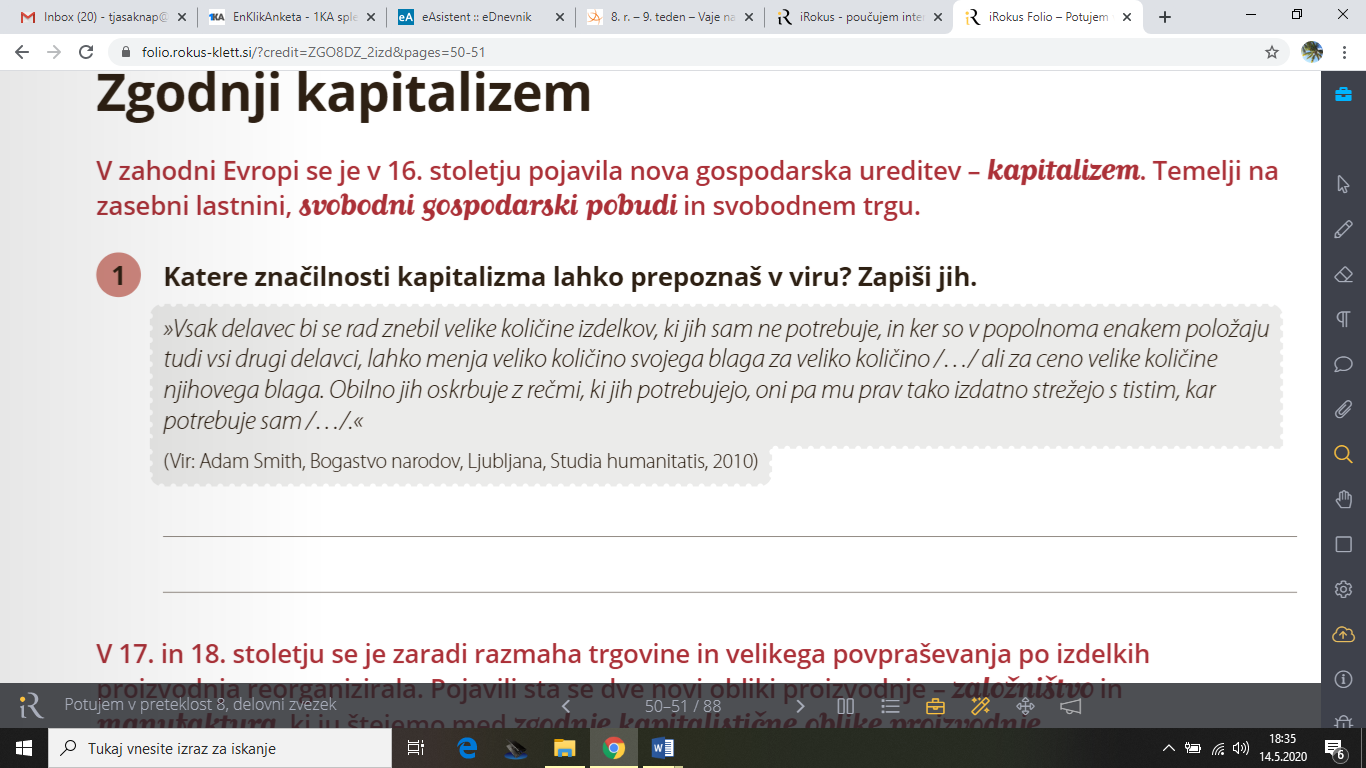 - Adam Smith je trdil, da gospodarska svoboda spodbuja gospodarski razvoj = liberalni kapitalizem. - liberalni kapitalizem je spodbujal zasebno podjetništvo in pripomogel k industrializaciji v 19. stoletju.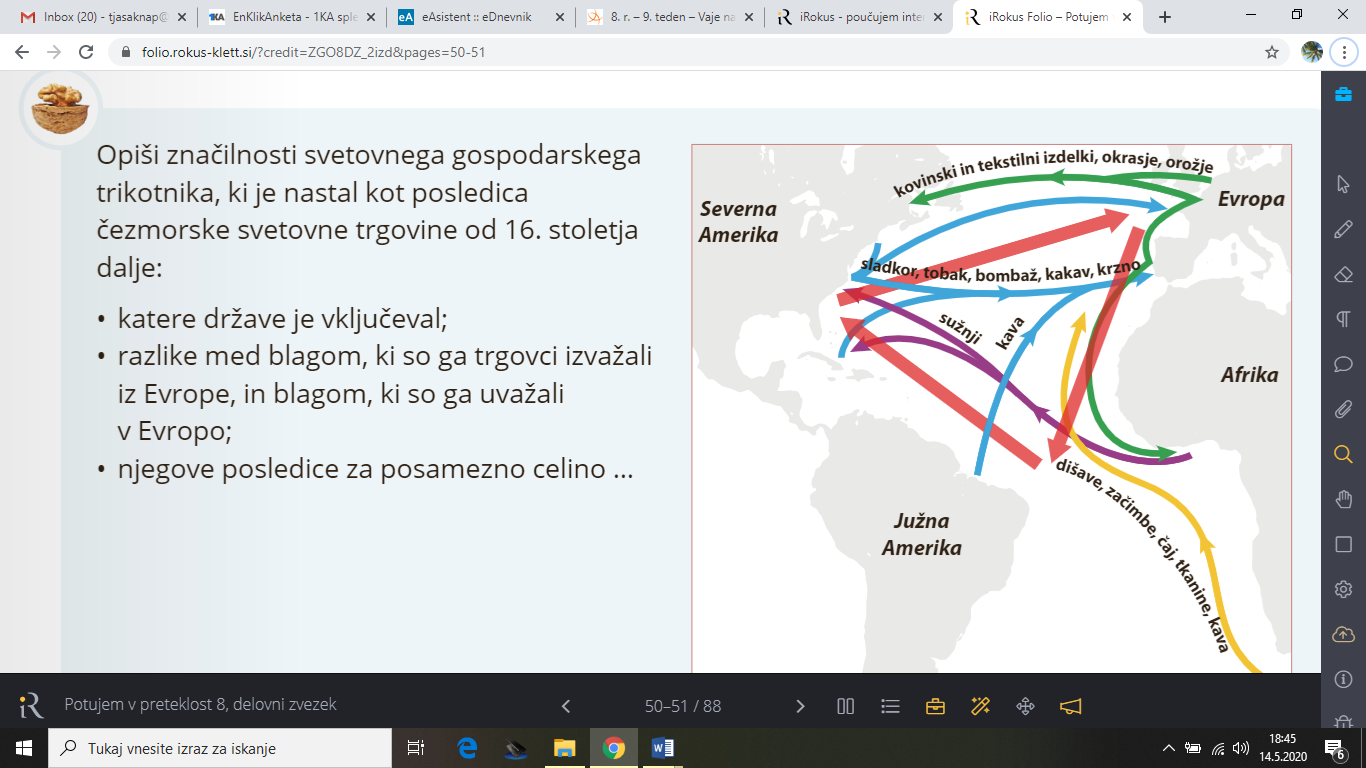 - trikotna trgovina = čezmorska svetovna trgovina med Evropo, Afriko, Azijo in Ameriko.- tako nastane svetovni gospodarski trikotnik. - zgodnji obliki kapitalistične proizvodnje: manufakture, založništvo.- Nov naslov: Industrijska revolucija- to je uvedba strojev v proizvodnjo. - posledica: velike gospodarske in družbene spremembe.-vzroki: napredek v kmetijstvu, presežek kmečke delovne sile, trgovina s kolonijami, politična stabilnost.- Začetek: v Angliji, 1775, ko James Watt izumi parni stroj  industrija se iz manufakturne (ročne) spremeni v industrijsko (strojno). - S pomočjo učbenika (str.118-120) odgovori na naslednja vprašanja:Na kakšen način so uporabljali parni stroj v industriji?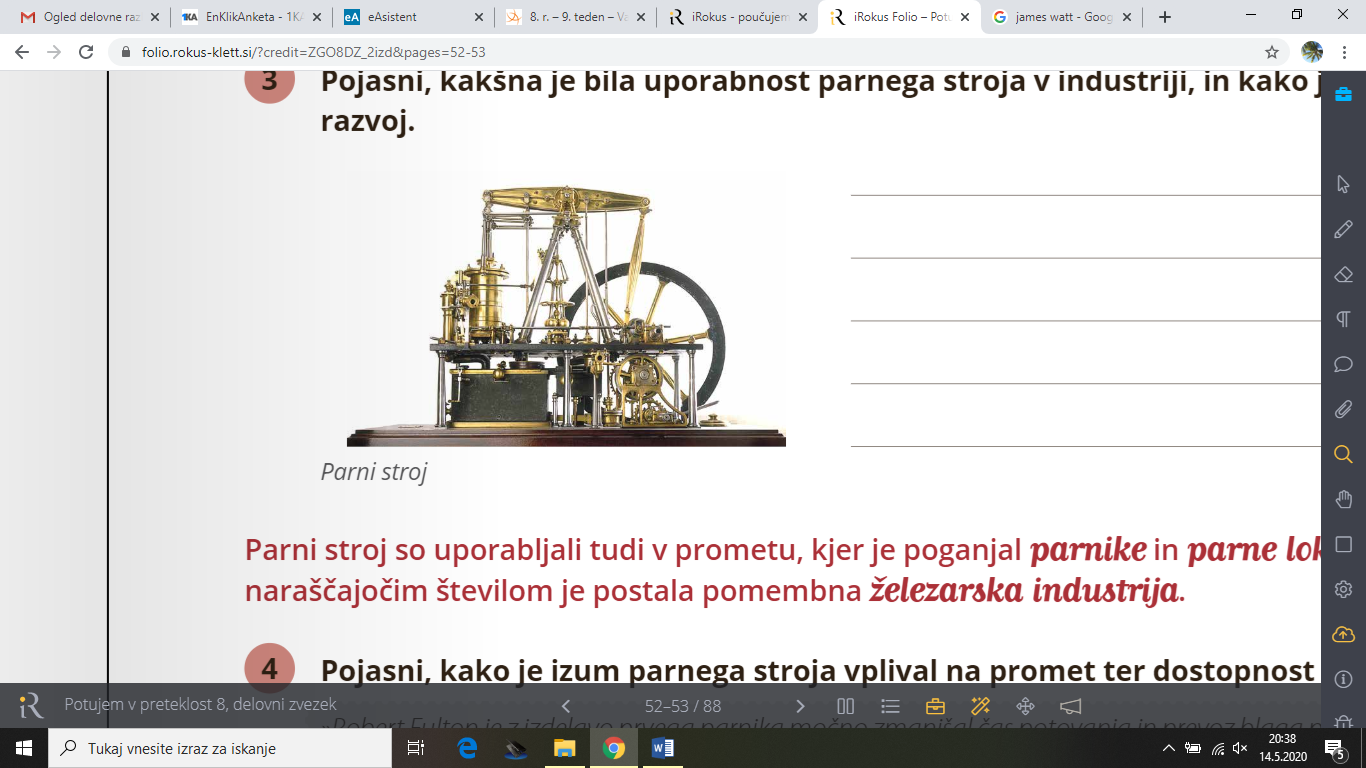 Kako je izum parnega stroja vplival na promet?Primerjaj sliko manufakture (1.slika) in sliko tovarne (2.slika). Kakšna je bila razlika v organizaciji dela?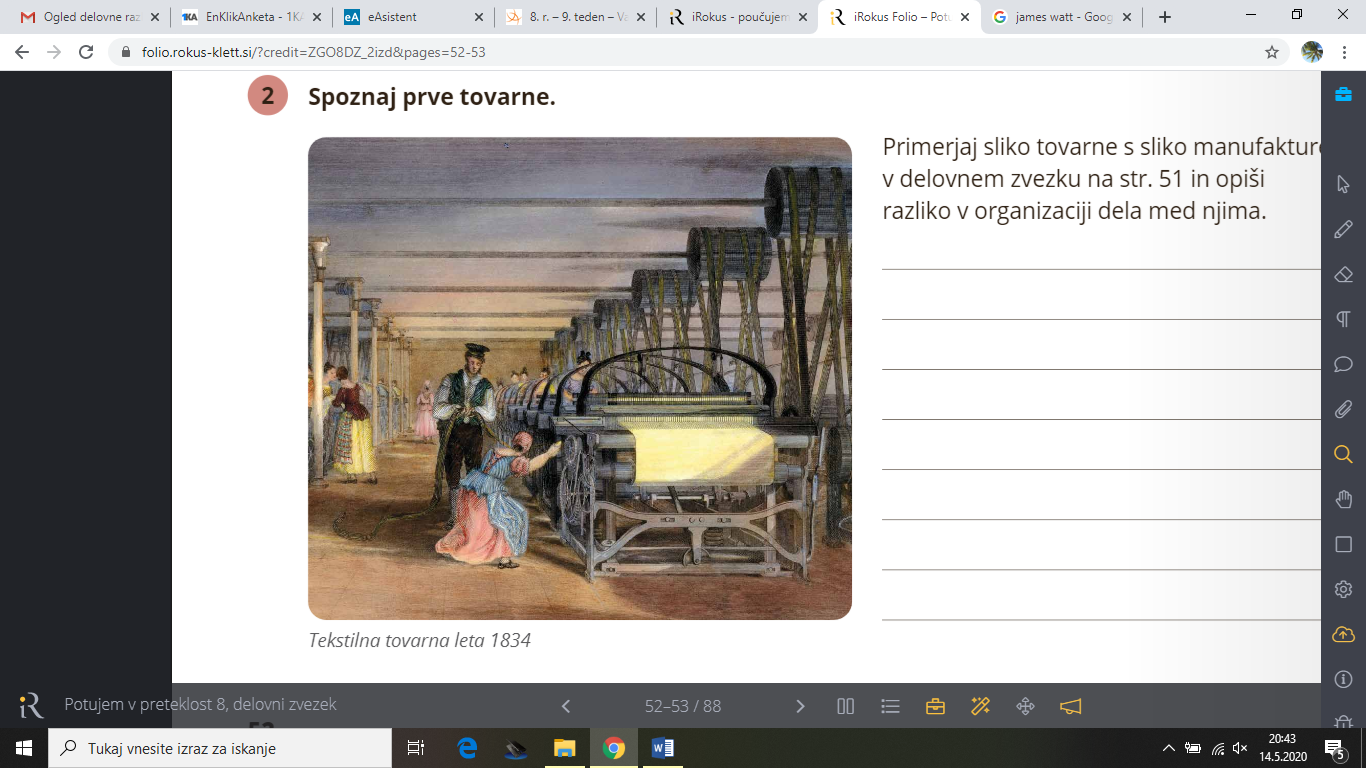 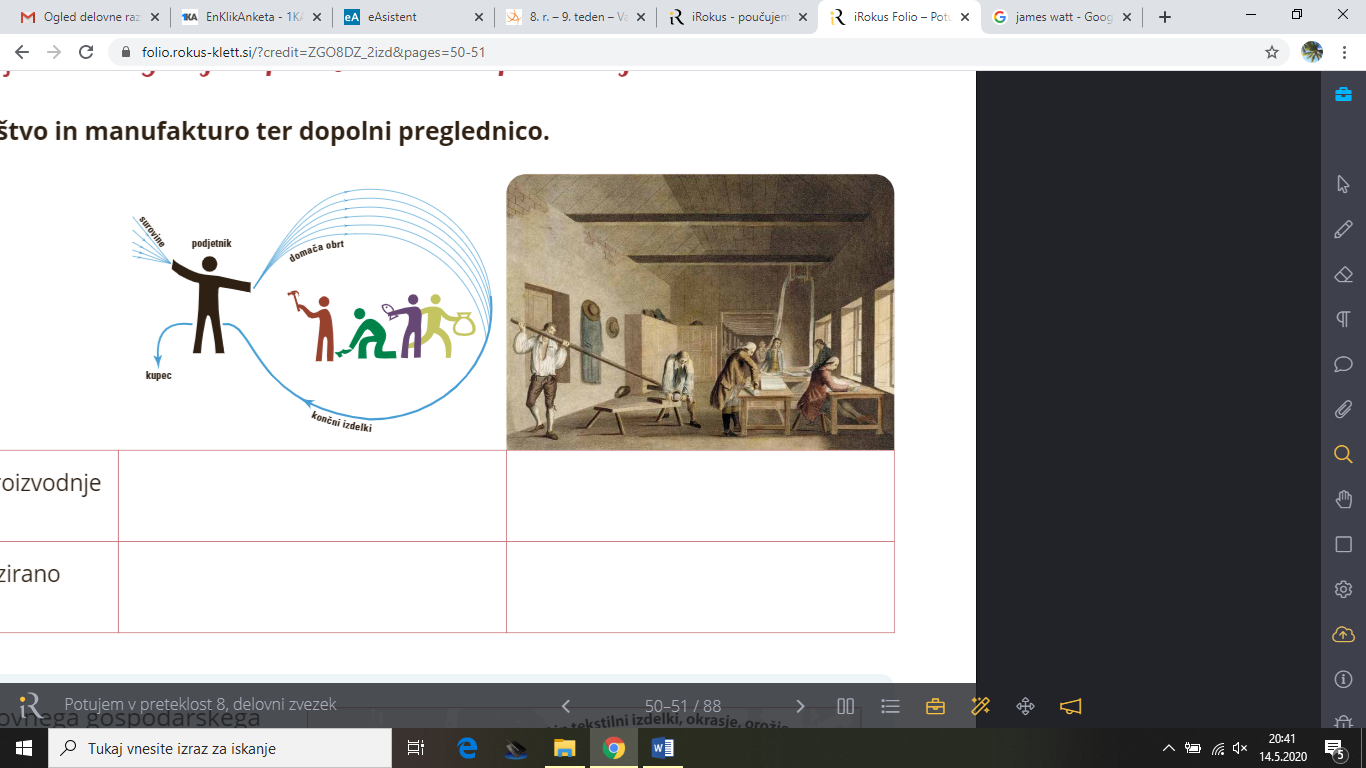 